Crible vibrantLink:  Gallerie     Obtenir ce produit PrixLe crible vibrant est employés pour un traitement profond ou un usage final, qui séparer les matériaux à diverse calibres pour répondre aux exigences de client. C'est un crible multicouche et de haute capacité de production, qui est largement utilisé dans les domaines de la construction de travaux publics, de routière et ferroviaire, de l'industrie chimique etc.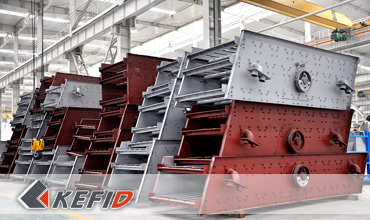 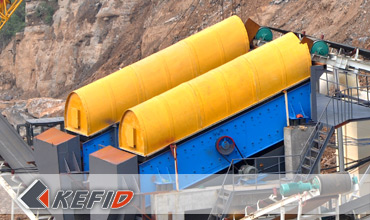 Caractéristiques1. L'arbre excentrique donne une force d'excitation plus forte.2. La poutre horizontale et le cadre de crible sont reliés par les boulons de haute résistance.3. Il adopte une structure simple, une opération stable, un raccordement flexible et un entretien est facile.4. L'amplitude doucement et la haute fréquence permet d'avoir une grande capacité de production, mais moins de bruit.Données TechniquesNote: Aucune modification de données de Crible vibrant ne sera affichée ultérieurement.Directeur SéniorContactModèleDimension de
tamis (mm)Nombre de
couchesTaille de
mailles (mm)Matière à
traiter (mm)Capacité de
production (t/h)Puissance de
moteur  (kW)Fréquence de
vibration (r/min)Amplitude
double (mm)2YZS12373700×120023-100≤40010-8011750-9505-93YZS12373700×120033-100≤40010-8011750-9505-92YZS15484800×150023-100≤40030-20015750-9505-93YZS15484800×150033-100≤40030-20015750-9505-92YZS18484800×180023-100≤40050-25018.5750-9505-93YZS18484800×180033-100≤40050-25018.5750-9505-94YZS18484800×180043-100≤40050-25018.5750-9505-92YZS18606000×180023-100≤40065-58622750-9505-93YZS18606000×180033-100≤40065-58622750-9505-94YZS18606000×180043-100≤40065-58630750-9505-92YZS21606000×210023-100≤40081-72022700-9005-93YZS21606000×210033-100≤40081-72030700-9005-94YZS21606000×210043-100≤40081-72030700-9005-92YZS24606000×240023-150≤400100-81030700-9005-93YZS24606000×240033-150≤400100-81037700-9005-94YZS24606000×240043-150400100-81037700-9005-9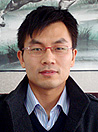 Kevin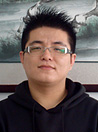 Johnny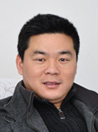 PeterTel: +86-21-58385016Fax: +86-21-58377628E-mail: sales@kefidinc.comTel: + 86-371-67999255Fax: +86-371-67998980E-mail: david@kefidinc.comMatérielGallerieConcasseur mobileConcasseur mobile sur chenilleConcasseur à mâchoire mobileConcasseur à percussion mobileConcasseur à cône mobileConcasseur VSI mobileStation de concassageConcasseur à mâchoireConcasseur à percussionConcasseur à côneConcasseur à axe verticalChaîne de ProductionChaîne de production de pierreChaîne de production de sableBroyeur industrielBroyeur verticalBroyeur à trapèze de série MTWBroyeur à marteaux hydrauliqueBroyeur à poudre ultra-finBroyeur à trapèze série TGMBroyeur à suspension série YGMBroyeur RaymondBroyeur à bouletsCrible et LaveurCrible vibrantLaveur du sable à visLaveur du sable à roueAlimentateur et ConvoyeurAlimentateur vibrantConvoyeur à bandeCrushingMobile Crushing PlantStationary Crushing PlantJaw CrusherImpact CrusherCone CrusherVSI CrusherAggregate Production LineGrinding MillVertical Grinding MillMTW Series Trapezoid MillMicro Powder MillTrapezium MillHigh Pressure MillRaymond MillBall MillEuropean Hammer MillScreening & WashingVibrating ScreenSand Washing MachineFeeding & ConveyingVibrating FeederBelt ConveyorDelivery of ProductsTechnologyWorkshopClients Visit and ExhibitonCorporate Culture